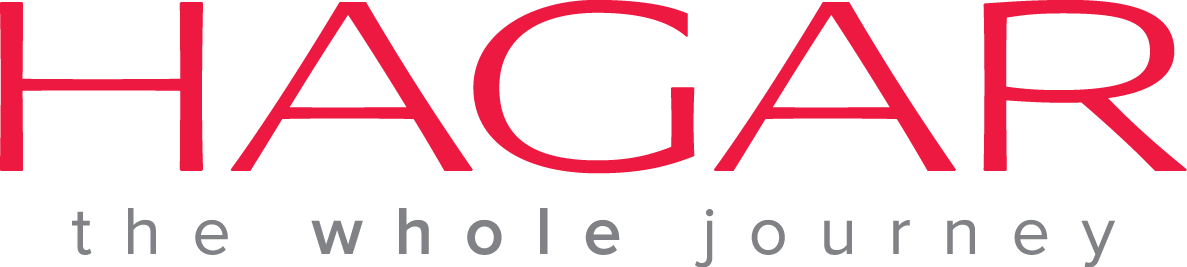 Vacancy AnnouncementHagar International Vietnam, an international NGO based in Hanoi, invites applications from interested and experienced Vietnamese candidates for the following position.Position: Therapeutic Arts OfficerStart date: ASAPJob Responsibilities:Create arts-based techniques which clients can apply along with assessment, therapeutic objectives, and evaluationsResearch and create new methodologies in arts-based therapies, improvise content, and set best practicesKeep policies and procedures up to date and evidence basedProvide support in training and treatment of clients in individual and group settingsOrganize group activities and eventsOrganize volunteers, visitors and staff members leading classesProvide visitors with interesting experiences while upholding the client protection policiesInform case managers of any concerns with the behaviour or change in demeanour of a clientKeep accurate files of clients’ participation and their response to therapeutic classes and sessions Provide therapeutic support to clients through mentoring and emotional support and being observant of changes in client demeanourParticipate in fundraising for Hagar VietnamAny other activities as assignedQualifications:Bachelor Degree in Art Therapy, Arts, Education, Psychology, Management, or related field. (Prefer Master’s Degree in related field)Computer skills including MS Word, Excel, Powerpoint; internet and emailAble to communicate in written and verbal English Proven ability to work independently and as part of a teamAt least three years’ experience teaching Proven ability to organize projects and personnelPreferred: Minimum of three years’ experience with victims of gender based violencePrior experience utilizing therapeutic arts with victims of abuse and/or traumaPlease send cover letter and CV in English to info.vn@hagarinternational.orgDeadline for submissions:  30 August 2015